教学设计学  科学  科地理年  级年  级八年级教学形式教学形式新授课教  师教  师洪建平单  位单  位歙县坑口中心学校歙县坑口中心学校歙县坑口中心学校歙县坑口中心学校课题名称课题名称八年级地理上册第二章第三节《河流》第二课时八年级地理上册第二章第三节《河流》第二课时八年级地理上册第二章第三节《河流》第二课时八年级地理上册第二章第三节《河流》第二课时八年级地理上册第二章第三节《河流》第二课时八年级地理上册第二章第三节《河流》第二课时八年级地理上册第二章第三节《河流》第二课时学情分析 从学生的认知能力来看，本阶段的学生对地理的认知还处于感性阶段，对于地理问题的分析有了初步的能力，但归纳整理知识点的能力还有待提高，通过自主合作绘图，激发学生学习的积极性。学情分析 从学生的认知能力来看，本阶段的学生对地理的认知还处于感性阶段，对于地理问题的分析有了初步的能力，但归纳整理知识点的能力还有待提高，通过自主合作绘图，激发学生学习的积极性。学情分析 从学生的认知能力来看，本阶段的学生对地理的认知还处于感性阶段，对于地理问题的分析有了初步的能力，但归纳整理知识点的能力还有待提高，通过自主合作绘图，激发学生学习的积极性。学情分析 从学生的认知能力来看，本阶段的学生对地理的认知还处于感性阶段，对于地理问题的分析有了初步的能力，但归纳整理知识点的能力还有待提高，通过自主合作绘图，激发学生学习的积极性。学情分析 从学生的认知能力来看，本阶段的学生对地理的认知还处于感性阶段，对于地理问题的分析有了初步的能力，但归纳整理知识点的能力还有待提高，通过自主合作绘图，激发学生学习的积极性。学情分析 从学生的认知能力来看，本阶段的学生对地理的认知还处于感性阶段，对于地理问题的分析有了初步的能力，但归纳整理知识点的能力还有待提高，通过自主合作绘图，激发学生学习的积极性。学情分析 从学生的认知能力来看，本阶段的学生对地理的认知还处于感性阶段，对于地理问题的分析有了初步的能力，但归纳整理知识点的能力还有待提高，通过自主合作绘图，激发学生学习的积极性。学情分析 从学生的认知能力来看，本阶段的学生对地理的认知还处于感性阶段，对于地理问题的分析有了初步的能力，但归纳整理知识点的能力还有待提高，通过自主合作绘图，激发学生学习的积极性。学情分析 从学生的认知能力来看，本阶段的学生对地理的认知还处于感性阶段，对于地理问题的分析有了初步的能力，但归纳整理知识点的能力还有待提高，通过自主合作绘图，激发学生学习的积极性。教材分析《长江的开发与治理》是八年级地理上册第二章自然环境第三节河流的第二课时，前两节中国地形和地势，气候的学习是这一课时的知识铺垫，反过来这一课是对前几节内容的实践与运用，是接前几节内容更直观动态地反映中国自然环境的一课时内容，同时是第三课时《黄河的治理与开发》的自学指导，又与第三章自然资源和第四章中国的经济发展密切相关，在本教材中起着承上启下的作用。长江的功与过引发我们深入研究分析。通过学习，让学生对长江有一客观地认识，引导学生发散思维，提高环保意识。教材分析《长江的开发与治理》是八年级地理上册第二章自然环境第三节河流的第二课时，前两节中国地形和地势，气候的学习是这一课时的知识铺垫，反过来这一课是对前几节内容的实践与运用，是接前几节内容更直观动态地反映中国自然环境的一课时内容，同时是第三课时《黄河的治理与开发》的自学指导，又与第三章自然资源和第四章中国的经济发展密切相关，在本教材中起着承上启下的作用。长江的功与过引发我们深入研究分析。通过学习，让学生对长江有一客观地认识，引导学生发散思维，提高环保意识。教材分析《长江的开发与治理》是八年级地理上册第二章自然环境第三节河流的第二课时，前两节中国地形和地势，气候的学习是这一课时的知识铺垫，反过来这一课是对前几节内容的实践与运用，是接前几节内容更直观动态地反映中国自然环境的一课时内容，同时是第三课时《黄河的治理与开发》的自学指导，又与第三章自然资源和第四章中国的经济发展密切相关，在本教材中起着承上启下的作用。长江的功与过引发我们深入研究分析。通过学习，让学生对长江有一客观地认识，引导学生发散思维，提高环保意识。教材分析《长江的开发与治理》是八年级地理上册第二章自然环境第三节河流的第二课时，前两节中国地形和地势，气候的学习是这一课时的知识铺垫，反过来这一课是对前几节内容的实践与运用，是接前几节内容更直观动态地反映中国自然环境的一课时内容，同时是第三课时《黄河的治理与开发》的自学指导，又与第三章自然资源和第四章中国的经济发展密切相关，在本教材中起着承上启下的作用。长江的功与过引发我们深入研究分析。通过学习，让学生对长江有一客观地认识，引导学生发散思维，提高环保意识。教材分析《长江的开发与治理》是八年级地理上册第二章自然环境第三节河流的第二课时，前两节中国地形和地势，气候的学习是这一课时的知识铺垫，反过来这一课是对前几节内容的实践与运用，是接前几节内容更直观动态地反映中国自然环境的一课时内容，同时是第三课时《黄河的治理与开发》的自学指导，又与第三章自然资源和第四章中国的经济发展密切相关，在本教材中起着承上启下的作用。长江的功与过引发我们深入研究分析。通过学习，让学生对长江有一客观地认识，引导学生发散思维，提高环保意识。教材分析《长江的开发与治理》是八年级地理上册第二章自然环境第三节河流的第二课时，前两节中国地形和地势，气候的学习是这一课时的知识铺垫，反过来这一课是对前几节内容的实践与运用，是接前几节内容更直观动态地反映中国自然环境的一课时内容，同时是第三课时《黄河的治理与开发》的自学指导，又与第三章自然资源和第四章中国的经济发展密切相关，在本教材中起着承上启下的作用。长江的功与过引发我们深入研究分析。通过学习，让学生对长江有一客观地认识，引导学生发散思维，提高环保意识。教材分析《长江的开发与治理》是八年级地理上册第二章自然环境第三节河流的第二课时，前两节中国地形和地势，气候的学习是这一课时的知识铺垫，反过来这一课是对前几节内容的实践与运用，是接前几节内容更直观动态地反映中国自然环境的一课时内容，同时是第三课时《黄河的治理与开发》的自学指导，又与第三章自然资源和第四章中国的经济发展密切相关，在本教材中起着承上启下的作用。长江的功与过引发我们深入研究分析。通过学习，让学生对长江有一客观地认识，引导学生发散思维，提高环保意识。教材分析《长江的开发与治理》是八年级地理上册第二章自然环境第三节河流的第二课时，前两节中国地形和地势，气候的学习是这一课时的知识铺垫，反过来这一课是对前几节内容的实践与运用，是接前几节内容更直观动态地反映中国自然环境的一课时内容，同时是第三课时《黄河的治理与开发》的自学指导，又与第三章自然资源和第四章中国的经济发展密切相关，在本教材中起着承上启下的作用。长江的功与过引发我们深入研究分析。通过学习，让学生对长江有一客观地认识，引导学生发散思维，提高环保意识。教材分析《长江的开发与治理》是八年级地理上册第二章自然环境第三节河流的第二课时，前两节中国地形和地势，气候的学习是这一课时的知识铺垫，反过来这一课是对前几节内容的实践与运用，是接前几节内容更直观动态地反映中国自然环境的一课时内容，同时是第三课时《黄河的治理与开发》的自学指导，又与第三章自然资源和第四章中国的经济发展密切相关，在本教材中起着承上启下的作用。长江的功与过引发我们深入研究分析。通过学习，让学生对长江有一客观地认识，引导学生发散思维，提高环保意识。教学目标1、了解长江的长江的源头、入海口、年径流量和流域面积，知道长江是我国长度最长、流量最大、流域面积最广的河流，是我国的第一大河。2、知道长江的主要支流、长江流经的省、直辖市、自治区及主要地形区。3、知道长江上、中、下游的划分，了解各河段的主要特征。4、理解长江被称为“水能宝库”和“黄金水道”的作用及在航运方面的巨大作用。教学目标1、了解长江的长江的源头、入海口、年径流量和流域面积，知道长江是我国长度最长、流量最大、流域面积最广的河流，是我国的第一大河。2、知道长江的主要支流、长江流经的省、直辖市、自治区及主要地形区。3、知道长江上、中、下游的划分，了解各河段的主要特征。4、理解长江被称为“水能宝库”和“黄金水道”的作用及在航运方面的巨大作用。教学目标1、了解长江的长江的源头、入海口、年径流量和流域面积，知道长江是我国长度最长、流量最大、流域面积最广的河流，是我国的第一大河。2、知道长江的主要支流、长江流经的省、直辖市、自治区及主要地形区。3、知道长江上、中、下游的划分，了解各河段的主要特征。4、理解长江被称为“水能宝库”和“黄金水道”的作用及在航运方面的巨大作用。教学目标1、了解长江的长江的源头、入海口、年径流量和流域面积，知道长江是我国长度最长、流量最大、流域面积最广的河流，是我国的第一大河。2、知道长江的主要支流、长江流经的省、直辖市、自治区及主要地形区。3、知道长江上、中、下游的划分，了解各河段的主要特征。4、理解长江被称为“水能宝库”和“黄金水道”的作用及在航运方面的巨大作用。教学目标1、了解长江的长江的源头、入海口、年径流量和流域面积，知道长江是我国长度最长、流量最大、流域面积最广的河流，是我国的第一大河。2、知道长江的主要支流、长江流经的省、直辖市、自治区及主要地形区。3、知道长江上、中、下游的划分，了解各河段的主要特征。4、理解长江被称为“水能宝库”和“黄金水道”的作用及在航运方面的巨大作用。教学目标1、了解长江的长江的源头、入海口、年径流量和流域面积，知道长江是我国长度最长、流量最大、流域面积最广的河流，是我国的第一大河。2、知道长江的主要支流、长江流经的省、直辖市、自治区及主要地形区。3、知道长江上、中、下游的划分，了解各河段的主要特征。4、理解长江被称为“水能宝库”和“黄金水道”的作用及在航运方面的巨大作用。教学目标1、了解长江的长江的源头、入海口、年径流量和流域面积，知道长江是我国长度最长、流量最大、流域面积最广的河流，是我国的第一大河。2、知道长江的主要支流、长江流经的省、直辖市、自治区及主要地形区。3、知道长江上、中、下游的划分，了解各河段的主要特征。4、理解长江被称为“水能宝库”和“黄金水道”的作用及在航运方面的巨大作用。教学目标1、了解长江的长江的源头、入海口、年径流量和流域面积，知道长江是我国长度最长、流量最大、流域面积最广的河流，是我国的第一大河。2、知道长江的主要支流、长江流经的省、直辖市、自治区及主要地形区。3、知道长江上、中、下游的划分，了解各河段的主要特征。4、理解长江被称为“水能宝库”和“黄金水道”的作用及在航运方面的巨大作用。教学目标1、了解长江的长江的源头、入海口、年径流量和流域面积，知道长江是我国长度最长、流量最大、流域面积最广的河流，是我国的第一大河。2、知道长江的主要支流、长江流经的省、直辖市、自治区及主要地形区。3、知道长江上、中、下游的划分，了解各河段的主要特征。4、理解长江被称为“水能宝库”和“黄金水道”的作用及在航运方面的巨大作用。教学重难点重点：1、长江的源流状况；主要支流及湖泊；上中下游的划分；长江在水能、灌溉和航运方面的作用。2、长江水能资源丰富的原因；长江洪涝灾害的成因及治理措施。难点：长江的开发和治理措施。教学重难点重点：1、长江的源流状况；主要支流及湖泊；上中下游的划分；长江在水能、灌溉和航运方面的作用。2、长江水能资源丰富的原因；长江洪涝灾害的成因及治理措施。难点：长江的开发和治理措施。教学重难点重点：1、长江的源流状况；主要支流及湖泊；上中下游的划分；长江在水能、灌溉和航运方面的作用。2、长江水能资源丰富的原因；长江洪涝灾害的成因及治理措施。难点：长江的开发和治理措施。教学重难点重点：1、长江的源流状况；主要支流及湖泊；上中下游的划分；长江在水能、灌溉和航运方面的作用。2、长江水能资源丰富的原因；长江洪涝灾害的成因及治理措施。难点：长江的开发和治理措施。教学重难点重点：1、长江的源流状况；主要支流及湖泊；上中下游的划分；长江在水能、灌溉和航运方面的作用。2、长江水能资源丰富的原因；长江洪涝灾害的成因及治理措施。难点：长江的开发和治理措施。教学重难点重点：1、长江的源流状况；主要支流及湖泊；上中下游的划分；长江在水能、灌溉和航运方面的作用。2、长江水能资源丰富的原因；长江洪涝灾害的成因及治理措施。难点：长江的开发和治理措施。教学重难点重点：1、长江的源流状况；主要支流及湖泊；上中下游的划分；长江在水能、灌溉和航运方面的作用。2、长江水能资源丰富的原因；长江洪涝灾害的成因及治理措施。难点：长江的开发和治理措施。教学重难点重点：1、长江的源流状况；主要支流及湖泊；上中下游的划分；长江在水能、灌溉和航运方面的作用。2、长江水能资源丰富的原因；长江洪涝灾害的成因及治理措施。难点：长江的开发和治理措施。教学重难点重点：1、长江的源流状况；主要支流及湖泊；上中下游的划分；长江在水能、灌溉和航运方面的作用。2、长江水能资源丰富的原因；长江洪涝灾害的成因及治理措施。难点：长江的开发和治理措施。教学策略：1.自制PPT教学课件 2.教学重难点采取自主探究、小组讨论等教学方法。教学策略：1.自制PPT教学课件 2.教学重难点采取自主探究、小组讨论等教学方法。教学策略：1.自制PPT教学课件 2.教学重难点采取自主探究、小组讨论等教学方法。教学策略：1.自制PPT教学课件 2.教学重难点采取自主探究、小组讨论等教学方法。教学策略：1.自制PPT教学课件 2.教学重难点采取自主探究、小组讨论等教学方法。教学策略：1.自制PPT教学课件 2.教学重难点采取自主探究、小组讨论等教学方法。教学策略：1.自制PPT教学课件 2.教学重难点采取自主探究、小组讨论等教学方法。教学策略：1.自制PPT教学课件 2.教学重难点采取自主探究、小组讨论等教学方法。教学策略：1.自制PPT教学课件 2.教学重难点采取自主探究、小组讨论等教学方法。教学过程与方法    教学过程与方法    教学过程与方法    教学过程与方法    教学过程与方法    教学过程与方法    教学过程与方法    教学过程与方法    教学过程与方法    教学环节教师活动教师活动教师活动学生活动学生活动学生活动设计意图设计意图一、时事问题导入二、归纳长江源流概况三、理解“水能宝库”、“黄金水道“三、长江的治理四、小结时事问题导入：“今年夏天，长江流域发生特大洪水，三峡水库能不能经得住考验……”利用学生先学、思考，小组合作完成简易图例，看出归纳出长江流域概况。1.教师指导学生读“长江干流剖面图”，分析水能资源产生的原因。2.教师指导学生读“长江航运图”，分析中下游“黄金水道”形成的原因。指导学生结合课后活动材料，从自然和人文方面出发分析长江各河段主要生态和环境问题出现的原因。让学生看板书总结归纳本节内容。时事问题导入：“今年夏天，长江流域发生特大洪水，三峡水库能不能经得住考验……”利用学生先学、思考，小组合作完成简易图例，看出归纳出长江流域概况。1.教师指导学生读“长江干流剖面图”，分析水能资源产生的原因。2.教师指导学生读“长江航运图”，分析中下游“黄金水道”形成的原因。指导学生结合课后活动材料，从自然和人文方面出发分析长江各河段主要生态和环境问题出现的原因。让学生看板书总结归纳本节内容。时事问题导入：“今年夏天，长江流域发生特大洪水，三峡水库能不能经得住考验……”利用学生先学、思考，小组合作完成简易图例，看出归纳出长江流域概况。1.教师指导学生读“长江干流剖面图”，分析水能资源产生的原因。2.教师指导学生读“长江航运图”，分析中下游“黄金水道”形成的原因。指导学生结合课后活动材料，从自然和人文方面出发分析长江各河段主要生态和环境问题出现的原因。让学生看板书总结归纳本节内容。学生思考、讨论，归纳。小组竞赛，互评选出最佳绘图，将其板书呈现。学生读图，讨论、归纳，理解“水能宝库”的含义。学生读图，讨论、归纳，理解黄金水道开发的价值。学生讨论并寻找解决问题的途径对策，合作完成导学图表。学生说说学习一条可流应从哪些方面入手。学生思考、讨论，归纳。小组竞赛，互评选出最佳绘图，将其板书呈现。学生读图，讨论、归纳，理解“水能宝库”的含义。学生读图，讨论、归纳，理解黄金水道开发的价值。学生讨论并寻找解决问题的途径对策，合作完成导学图表。学生说说学习一条可流应从哪些方面入手。学生思考、讨论，归纳。小组竞赛，互评选出最佳绘图，将其板书呈现。学生读图，讨论、归纳，理解“水能宝库”的含义。学生读图，讨论、归纳，理解黄金水道开发的价值。学生讨论并寻找解决问题的途径对策，合作完成导学图表。学生说说学习一条可流应从哪些方面入手。引发质疑，利用这一时事问题导入新课，引导学生关心身边的地理，引出学习的对象——长江。重在考查学生从教材提取知识点的能力，明确长江我国的“三最”。引出本节课要解决的难点问题——如何开发利用长江水能资源。理解长江带动沿江地区经济发展的作用。培养学生读图分析能力以及与人合作的能力，培养学生的发散思维和创新意识。让学生通过亲身实践，去体验所学的知识，在实践中运用知识，盘活知识。引发质疑，利用这一时事问题导入新课，引导学生关心身边的地理，引出学习的对象——长江。重在考查学生从教材提取知识点的能力，明确长江我国的“三最”。引出本节课要解决的难点问题——如何开发利用长江水能资源。理解长江带动沿江地区经济发展的作用。培养学生读图分析能力以及与人合作的能力，培养学生的发散思维和创新意识。让学生通过亲身实践，去体验所学的知识，在实践中运用知识，盘活知识。板书设计：长江江的开发与治理长江的开发上游→源头～宜昌→落差大：“水能宝库“中下游→宜昌以下河段→水量大，水流平稳，航运条件优越：“黄金水道”长江的治理上游：禁止乱砍滥伐，营造防护林，植树造林中下游：加固防洪大堤，荆江分洪工程，退田还湖启发：可持续发展，人与自然和谐相处板书设计：长江江的开发与治理长江的开发上游→源头～宜昌→落差大：“水能宝库“中下游→宜昌以下河段→水量大，水流平稳，航运条件优越：“黄金水道”长江的治理上游：禁止乱砍滥伐，营造防护林，植树造林中下游：加固防洪大堤，荆江分洪工程，退田还湖启发：可持续发展，人与自然和谐相处板书设计：长江江的开发与治理长江的开发上游→源头～宜昌→落差大：“水能宝库“中下游→宜昌以下河段→水量大，水流平稳，航运条件优越：“黄金水道”长江的治理上游：禁止乱砍滥伐，营造防护林，植树造林中下游：加固防洪大堤，荆江分洪工程，退田还湖启发：可持续发展，人与自然和谐相处板书设计：长江江的开发与治理长江的开发上游→源头～宜昌→落差大：“水能宝库“中下游→宜昌以下河段→水量大，水流平稳，航运条件优越：“黄金水道”长江的治理上游：禁止乱砍滥伐，营造防护林，植树造林中下游：加固防洪大堤，荆江分洪工程，退田还湖启发：可持续发展，人与自然和谐相处板书设计：长江江的开发与治理长江的开发上游→源头～宜昌→落差大：“水能宝库“中下游→宜昌以下河段→水量大，水流平稳，航运条件优越：“黄金水道”长江的治理上游：禁止乱砍滥伐，营造防护林，植树造林中下游：加固防洪大堤，荆江分洪工程，退田还湖启发：可持续发展，人与自然和谐相处板书设计：长江江的开发与治理长江的开发上游→源头～宜昌→落差大：“水能宝库“中下游→宜昌以下河段→水量大，水流平稳，航运条件优越：“黄金水道”长江的治理上游：禁止乱砍滥伐，营造防护林，植树造林中下游：加固防洪大堤，荆江分洪工程，退田还湖启发：可持续发展，人与自然和谐相处板书设计：长江江的开发与治理长江的开发上游→源头～宜昌→落差大：“水能宝库“中下游→宜昌以下河段→水量大，水流平稳，航运条件优越：“黄金水道”长江的治理上游：禁止乱砍滥伐，营造防护林，植树造林中下游：加固防洪大堤，荆江分洪工程，退田还湖启发：可持续发展，人与自然和谐相处板书设计：长江江的开发与治理长江的开发上游→源头～宜昌→落差大：“水能宝库“中下游→宜昌以下河段→水量大，水流平稳，航运条件优越：“黄金水道”长江的治理上游：禁止乱砍滥伐，营造防护林，植树造林中下游：加固防洪大堤，荆江分洪工程，退田还湖启发：可持续发展，人与自然和谐相处板书设计：长江江的开发与治理长江的开发上游→源头～宜昌→落差大：“水能宝库“中下游→宜昌以下河段→水量大，水流平稳，航运条件优越：“黄金水道”长江的治理上游：禁止乱砍滥伐，营造防护林，植树造林中下游：加固防洪大堤，荆江分洪工程，退田还湖启发：可持续发展，人与自然和谐相处分层作业设计：选择题：1. 长江流域洪涝灾害最集中、最严重、最频繁的地区是（     ）A.发源地                     B.上游地区 C.中下游地区                 D.长江三角洲地区2. 长江上、中、下游各河段需要解决的生态问题是（     ）①水土流失   ②洪涝灾害   ③凌汛   ④水污染 A.①②③          B.②③④           C.①②④        D.①③④3. “亚洲第一长江长，‘黄金水道’多河港”。“黄金水道”体现了长江的（     ）A.水能丰富       B.灌溉价值         C.航运价值      D.养殖效益读“我国长江干流纵剖面示意图”，回答下列各题。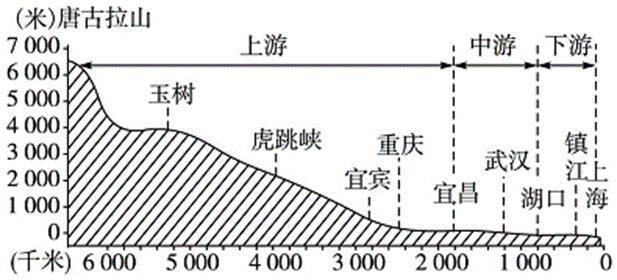 4. 据图可知，长江干流落差很大，水能资源蕴藏量极其丰富，水能资源主要集中在（     ） A.上游河段      B.中游河段         C.下游河段      D.唐古拉山脉 5. 除干旱和洪涝灾害外，长江流域严峻的环境问题还有（     ） A.沙尘暴         B.凌汛              C.水污染         D.断流 6. 下列生产活动，符合因地制宜原则的有（     ） A.长江源头地区发展渔业养殖          B.长江中下游地区种植水稻 C.生活在湖区的居民围湖造田          D.毁林开荒以扩大耕地面积二、综合题：7. 北纬30，黄金一线。读“神奇的30° N图”，回答下列问题。寒假里，某中学的兴趣小组开展了“神奇的30° N”——研究钱币上地理知识的“探索之旅”，第四、五套人民币有多幅背景图片所示景点沿30° N附近分布（如图所示）。他们设计了从①到⑤的探索线路。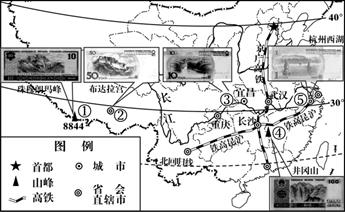 （1）“探索之旅”从珠穆朗玛峰出发，某同学在山坡上找到了古海洋生物的化石。下列关于珠穆朗玛峰的说法中，正确的是（     ）A.是太平洋板块与欧亚板块碰撞形成的         B.为世界最高峰C.位于中国和印度的交界处                        D.位于昆仑山脉（2）第二站来到拉萨的布达拉宫，同学们接受了      族同胞献上的哈达；（3）沿318国道到达重庆后，同学们坐船游览长江，在宜昌参观世界上最大的水利枢纽——           ；（4）游船继续向东。行至武汉后同学们改乘京广高铁，经      市转乘沪昆高铁后到达江西井冈山；（5）参观井冈山后，同学们来到       省杭州市，欣赏西湖“三潭印月”景点；（6）同学们在“探索之旅”的过程中发现，同纬度地区的②、③、⑤三处景点中，③处附近此季节的气温明显偏高，试分析其原因：                                                   。分层作业设计：选择题：1. 长江流域洪涝灾害最集中、最严重、最频繁的地区是（     ）A.发源地                     B.上游地区 C.中下游地区                 D.长江三角洲地区2. 长江上、中、下游各河段需要解决的生态问题是（     ）①水土流失   ②洪涝灾害   ③凌汛   ④水污染 A.①②③          B.②③④           C.①②④        D.①③④3. “亚洲第一长江长，‘黄金水道’多河港”。“黄金水道”体现了长江的（     ）A.水能丰富       B.灌溉价值         C.航运价值      D.养殖效益读“我国长江干流纵剖面示意图”，回答下列各题。4. 据图可知，长江干流落差很大，水能资源蕴藏量极其丰富，水能资源主要集中在（     ） A.上游河段      B.中游河段         C.下游河段      D.唐古拉山脉 5. 除干旱和洪涝灾害外，长江流域严峻的环境问题还有（     ） A.沙尘暴         B.凌汛              C.水污染         D.断流 6. 下列生产活动，符合因地制宜原则的有（     ） A.长江源头地区发展渔业养殖          B.长江中下游地区种植水稻 C.生活在湖区的居民围湖造田          D.毁林开荒以扩大耕地面积二、综合题：7. 北纬30，黄金一线。读“神奇的30° N图”，回答下列问题。寒假里，某中学的兴趣小组开展了“神奇的30° N”——研究钱币上地理知识的“探索之旅”，第四、五套人民币有多幅背景图片所示景点沿30° N附近分布（如图所示）。他们设计了从①到⑤的探索线路。（1）“探索之旅”从珠穆朗玛峰出发，某同学在山坡上找到了古海洋生物的化石。下列关于珠穆朗玛峰的说法中，正确的是（     ）A.是太平洋板块与欧亚板块碰撞形成的         B.为世界最高峰C.位于中国和印度的交界处                        D.位于昆仑山脉（2）第二站来到拉萨的布达拉宫，同学们接受了      族同胞献上的哈达；（3）沿318国道到达重庆后，同学们坐船游览长江，在宜昌参观世界上最大的水利枢纽——           ；（4）游船继续向东。行至武汉后同学们改乘京广高铁，经      市转乘沪昆高铁后到达江西井冈山；（5）参观井冈山后，同学们来到       省杭州市，欣赏西湖“三潭印月”景点；（6）同学们在“探索之旅”的过程中发现，同纬度地区的②、③、⑤三处景点中，③处附近此季节的气温明显偏高，试分析其原因：                                                   。分层作业设计：选择题：1. 长江流域洪涝灾害最集中、最严重、最频繁的地区是（     ）A.发源地                     B.上游地区 C.中下游地区                 D.长江三角洲地区2. 长江上、中、下游各河段需要解决的生态问题是（     ）①水土流失   ②洪涝灾害   ③凌汛   ④水污染 A.①②③          B.②③④           C.①②④        D.①③④3. “亚洲第一长江长，‘黄金水道’多河港”。“黄金水道”体现了长江的（     ）A.水能丰富       B.灌溉价值         C.航运价值      D.养殖效益读“我国长江干流纵剖面示意图”，回答下列各题。4. 据图可知，长江干流落差很大，水能资源蕴藏量极其丰富，水能资源主要集中在（     ） A.上游河段      B.中游河段         C.下游河段      D.唐古拉山脉 5. 除干旱和洪涝灾害外，长江流域严峻的环境问题还有（     ） A.沙尘暴         B.凌汛              C.水污染         D.断流 6. 下列生产活动，符合因地制宜原则的有（     ） A.长江源头地区发展渔业养殖          B.长江中下游地区种植水稻 C.生活在湖区的居民围湖造田          D.毁林开荒以扩大耕地面积二、综合题：7. 北纬30，黄金一线。读“神奇的30° N图”，回答下列问题。寒假里，某中学的兴趣小组开展了“神奇的30° N”——研究钱币上地理知识的“探索之旅”，第四、五套人民币有多幅背景图片所示景点沿30° N附近分布（如图所示）。他们设计了从①到⑤的探索线路。（1）“探索之旅”从珠穆朗玛峰出发，某同学在山坡上找到了古海洋生物的化石。下列关于珠穆朗玛峰的说法中，正确的是（     ）A.是太平洋板块与欧亚板块碰撞形成的         B.为世界最高峰C.位于中国和印度的交界处                        D.位于昆仑山脉（2）第二站来到拉萨的布达拉宫，同学们接受了      族同胞献上的哈达；（3）沿318国道到达重庆后，同学们坐船游览长江，在宜昌参观世界上最大的水利枢纽——           ；（4）游船继续向东。行至武汉后同学们改乘京广高铁，经      市转乘沪昆高铁后到达江西井冈山；（5）参观井冈山后，同学们来到       省杭州市，欣赏西湖“三潭印月”景点；（6）同学们在“探索之旅”的过程中发现，同纬度地区的②、③、⑤三处景点中，③处附近此季节的气温明显偏高，试分析其原因：                                                   。分层作业设计：选择题：1. 长江流域洪涝灾害最集中、最严重、最频繁的地区是（     ）A.发源地                     B.上游地区 C.中下游地区                 D.长江三角洲地区2. 长江上、中、下游各河段需要解决的生态问题是（     ）①水土流失   ②洪涝灾害   ③凌汛   ④水污染 A.①②③          B.②③④           C.①②④        D.①③④3. “亚洲第一长江长，‘黄金水道’多河港”。“黄金水道”体现了长江的（     ）A.水能丰富       B.灌溉价值         C.航运价值      D.养殖效益读“我国长江干流纵剖面示意图”，回答下列各题。4. 据图可知，长江干流落差很大，水能资源蕴藏量极其丰富，水能资源主要集中在（     ） A.上游河段      B.中游河段         C.下游河段      D.唐古拉山脉 5. 除干旱和洪涝灾害外，长江流域严峻的环境问题还有（     ） A.沙尘暴         B.凌汛              C.水污染         D.断流 6. 下列生产活动，符合因地制宜原则的有（     ） A.长江源头地区发展渔业养殖          B.长江中下游地区种植水稻 C.生活在湖区的居民围湖造田          D.毁林开荒以扩大耕地面积二、综合题：7. 北纬30，黄金一线。读“神奇的30° N图”，回答下列问题。寒假里，某中学的兴趣小组开展了“神奇的30° N”——研究钱币上地理知识的“探索之旅”，第四、五套人民币有多幅背景图片所示景点沿30° N附近分布（如图所示）。他们设计了从①到⑤的探索线路。（1）“探索之旅”从珠穆朗玛峰出发，某同学在山坡上找到了古海洋生物的化石。下列关于珠穆朗玛峰的说法中，正确的是（     ）A.是太平洋板块与欧亚板块碰撞形成的         B.为世界最高峰C.位于中国和印度的交界处                        D.位于昆仑山脉（2）第二站来到拉萨的布达拉宫，同学们接受了      族同胞献上的哈达；（3）沿318国道到达重庆后，同学们坐船游览长江，在宜昌参观世界上最大的水利枢纽——           ；（4）游船继续向东。行至武汉后同学们改乘京广高铁，经      市转乘沪昆高铁后到达江西井冈山；（5）参观井冈山后，同学们来到       省杭州市，欣赏西湖“三潭印月”景点；（6）同学们在“探索之旅”的过程中发现，同纬度地区的②、③、⑤三处景点中，③处附近此季节的气温明显偏高，试分析其原因：                                                   。分层作业设计：选择题：1. 长江流域洪涝灾害最集中、最严重、最频繁的地区是（     ）A.发源地                     B.上游地区 C.中下游地区                 D.长江三角洲地区2. 长江上、中、下游各河段需要解决的生态问题是（     ）①水土流失   ②洪涝灾害   ③凌汛   ④水污染 A.①②③          B.②③④           C.①②④        D.①③④3. “亚洲第一长江长，‘黄金水道’多河港”。“黄金水道”体现了长江的（     ）A.水能丰富       B.灌溉价值         C.航运价值      D.养殖效益读“我国长江干流纵剖面示意图”，回答下列各题。4. 据图可知，长江干流落差很大，水能资源蕴藏量极其丰富，水能资源主要集中在（     ） A.上游河段      B.中游河段         C.下游河段      D.唐古拉山脉 5. 除干旱和洪涝灾害外，长江流域严峻的环境问题还有（     ） A.沙尘暴         B.凌汛              C.水污染         D.断流 6. 下列生产活动，符合因地制宜原则的有（     ） A.长江源头地区发展渔业养殖          B.长江中下游地区种植水稻 C.生活在湖区的居民围湖造田          D.毁林开荒以扩大耕地面积二、综合题：7. 北纬30，黄金一线。读“神奇的30° N图”，回答下列问题。寒假里，某中学的兴趣小组开展了“神奇的30° N”——研究钱币上地理知识的“探索之旅”，第四、五套人民币有多幅背景图片所示景点沿30° N附近分布（如图所示）。他们设计了从①到⑤的探索线路。（1）“探索之旅”从珠穆朗玛峰出发，某同学在山坡上找到了古海洋生物的化石。下列关于珠穆朗玛峰的说法中，正确的是（     ）A.是太平洋板块与欧亚板块碰撞形成的         B.为世界最高峰C.位于中国和印度的交界处                        D.位于昆仑山脉（2）第二站来到拉萨的布达拉宫，同学们接受了      族同胞献上的哈达；（3）沿318国道到达重庆后，同学们坐船游览长江，在宜昌参观世界上最大的水利枢纽——           ；（4）游船继续向东。行至武汉后同学们改乘京广高铁，经      市转乘沪昆高铁后到达江西井冈山；（5）参观井冈山后，同学们来到       省杭州市，欣赏西湖“三潭印月”景点；（6）同学们在“探索之旅”的过程中发现，同纬度地区的②、③、⑤三处景点中，③处附近此季节的气温明显偏高，试分析其原因：                                                   。分层作业设计：选择题：1. 长江流域洪涝灾害最集中、最严重、最频繁的地区是（     ）A.发源地                     B.上游地区 C.中下游地区                 D.长江三角洲地区2. 长江上、中、下游各河段需要解决的生态问题是（     ）①水土流失   ②洪涝灾害   ③凌汛   ④水污染 A.①②③          B.②③④           C.①②④        D.①③④3. “亚洲第一长江长，‘黄金水道’多河港”。“黄金水道”体现了长江的（     ）A.水能丰富       B.灌溉价值         C.航运价值      D.养殖效益读“我国长江干流纵剖面示意图”，回答下列各题。4. 据图可知，长江干流落差很大，水能资源蕴藏量极其丰富，水能资源主要集中在（     ） A.上游河段      B.中游河段         C.下游河段      D.唐古拉山脉 5. 除干旱和洪涝灾害外，长江流域严峻的环境问题还有（     ） A.沙尘暴         B.凌汛              C.水污染         D.断流 6. 下列生产活动，符合因地制宜原则的有（     ） A.长江源头地区发展渔业养殖          B.长江中下游地区种植水稻 C.生活在湖区的居民围湖造田          D.毁林开荒以扩大耕地面积二、综合题：7. 北纬30，黄金一线。读“神奇的30° N图”，回答下列问题。寒假里，某中学的兴趣小组开展了“神奇的30° N”——研究钱币上地理知识的“探索之旅”，第四、五套人民币有多幅背景图片所示景点沿30° N附近分布（如图所示）。他们设计了从①到⑤的探索线路。（1）“探索之旅”从珠穆朗玛峰出发，某同学在山坡上找到了古海洋生物的化石。下列关于珠穆朗玛峰的说法中，正确的是（     ）A.是太平洋板块与欧亚板块碰撞形成的         B.为世界最高峰C.位于中国和印度的交界处                        D.位于昆仑山脉（2）第二站来到拉萨的布达拉宫，同学们接受了      族同胞献上的哈达；（3）沿318国道到达重庆后，同学们坐船游览长江，在宜昌参观世界上最大的水利枢纽——           ；（4）游船继续向东。行至武汉后同学们改乘京广高铁，经      市转乘沪昆高铁后到达江西井冈山；（5）参观井冈山后，同学们来到       省杭州市，欣赏西湖“三潭印月”景点；（6）同学们在“探索之旅”的过程中发现，同纬度地区的②、③、⑤三处景点中，③处附近此季节的气温明显偏高，试分析其原因：                                                   。分层作业设计：选择题：1. 长江流域洪涝灾害最集中、最严重、最频繁的地区是（     ）A.发源地                     B.上游地区 C.中下游地区                 D.长江三角洲地区2. 长江上、中、下游各河段需要解决的生态问题是（     ）①水土流失   ②洪涝灾害   ③凌汛   ④水污染 A.①②③          B.②③④           C.①②④        D.①③④3. “亚洲第一长江长，‘黄金水道’多河港”。“黄金水道”体现了长江的（     ）A.水能丰富       B.灌溉价值         C.航运价值      D.养殖效益读“我国长江干流纵剖面示意图”，回答下列各题。4. 据图可知，长江干流落差很大，水能资源蕴藏量极其丰富，水能资源主要集中在（     ） A.上游河段      B.中游河段         C.下游河段      D.唐古拉山脉 5. 除干旱和洪涝灾害外，长江流域严峻的环境问题还有（     ） A.沙尘暴         B.凌汛              C.水污染         D.断流 6. 下列生产活动，符合因地制宜原则的有（     ） A.长江源头地区发展渔业养殖          B.长江中下游地区种植水稻 C.生活在湖区的居民围湖造田          D.毁林开荒以扩大耕地面积二、综合题：7. 北纬30，黄金一线。读“神奇的30° N图”，回答下列问题。寒假里，某中学的兴趣小组开展了“神奇的30° N”——研究钱币上地理知识的“探索之旅”，第四、五套人民币有多幅背景图片所示景点沿30° N附近分布（如图所示）。他们设计了从①到⑤的探索线路。（1）“探索之旅”从珠穆朗玛峰出发，某同学在山坡上找到了古海洋生物的化石。下列关于珠穆朗玛峰的说法中，正确的是（     ）A.是太平洋板块与欧亚板块碰撞形成的         B.为世界最高峰C.位于中国和印度的交界处                        D.位于昆仑山脉（2）第二站来到拉萨的布达拉宫，同学们接受了      族同胞献上的哈达；（3）沿318国道到达重庆后，同学们坐船游览长江，在宜昌参观世界上最大的水利枢纽——           ；（4）游船继续向东。行至武汉后同学们改乘京广高铁，经      市转乘沪昆高铁后到达江西井冈山；（5）参观井冈山后，同学们来到       省杭州市，欣赏西湖“三潭印月”景点；（6）同学们在“探索之旅”的过程中发现，同纬度地区的②、③、⑤三处景点中，③处附近此季节的气温明显偏高，试分析其原因：                                                   。分层作业设计：选择题：1. 长江流域洪涝灾害最集中、最严重、最频繁的地区是（     ）A.发源地                     B.上游地区 C.中下游地区                 D.长江三角洲地区2. 长江上、中、下游各河段需要解决的生态问题是（     ）①水土流失   ②洪涝灾害   ③凌汛   ④水污染 A.①②③          B.②③④           C.①②④        D.①③④3. “亚洲第一长江长，‘黄金水道’多河港”。“黄金水道”体现了长江的（     ）A.水能丰富       B.灌溉价值         C.航运价值      D.养殖效益读“我国长江干流纵剖面示意图”，回答下列各题。4. 据图可知，长江干流落差很大，水能资源蕴藏量极其丰富，水能资源主要集中在（     ） A.上游河段      B.中游河段         C.下游河段      D.唐古拉山脉 5. 除干旱和洪涝灾害外，长江流域严峻的环境问题还有（     ） A.沙尘暴         B.凌汛              C.水污染         D.断流 6. 下列生产活动，符合因地制宜原则的有（     ） A.长江源头地区发展渔业养殖          B.长江中下游地区种植水稻 C.生活在湖区的居民围湖造田          D.毁林开荒以扩大耕地面积二、综合题：7. 北纬30，黄金一线。读“神奇的30° N图”，回答下列问题。寒假里，某中学的兴趣小组开展了“神奇的30° N”——研究钱币上地理知识的“探索之旅”，第四、五套人民币有多幅背景图片所示景点沿30° N附近分布（如图所示）。他们设计了从①到⑤的探索线路。（1）“探索之旅”从珠穆朗玛峰出发，某同学在山坡上找到了古海洋生物的化石。下列关于珠穆朗玛峰的说法中，正确的是（     ）A.是太平洋板块与欧亚板块碰撞形成的         B.为世界最高峰C.位于中国和印度的交界处                        D.位于昆仑山脉（2）第二站来到拉萨的布达拉宫，同学们接受了      族同胞献上的哈达；（3）沿318国道到达重庆后，同学们坐船游览长江，在宜昌参观世界上最大的水利枢纽——           ；（4）游船继续向东。行至武汉后同学们改乘京广高铁，经      市转乘沪昆高铁后到达江西井冈山；（5）参观井冈山后，同学们来到       省杭州市，欣赏西湖“三潭印月”景点；（6）同学们在“探索之旅”的过程中发现，同纬度地区的②、③、⑤三处景点中，③处附近此季节的气温明显偏高，试分析其原因：                                                   。分层作业设计：选择题：1. 长江流域洪涝灾害最集中、最严重、最频繁的地区是（     ）A.发源地                     B.上游地区 C.中下游地区                 D.长江三角洲地区2. 长江上、中、下游各河段需要解决的生态问题是（     ）①水土流失   ②洪涝灾害   ③凌汛   ④水污染 A.①②③          B.②③④           C.①②④        D.①③④3. “亚洲第一长江长，‘黄金水道’多河港”。“黄金水道”体现了长江的（     ）A.水能丰富       B.灌溉价值         C.航运价值      D.养殖效益读“我国长江干流纵剖面示意图”，回答下列各题。4. 据图可知，长江干流落差很大，水能资源蕴藏量极其丰富，水能资源主要集中在（     ） A.上游河段      B.中游河段         C.下游河段      D.唐古拉山脉 5. 除干旱和洪涝灾害外，长江流域严峻的环境问题还有（     ） A.沙尘暴         B.凌汛              C.水污染         D.断流 6. 下列生产活动，符合因地制宜原则的有（     ） A.长江源头地区发展渔业养殖          B.长江中下游地区种植水稻 C.生活在湖区的居民围湖造田          D.毁林开荒以扩大耕地面积二、综合题：7. 北纬30，黄金一线。读“神奇的30° N图”，回答下列问题。寒假里，某中学的兴趣小组开展了“神奇的30° N”——研究钱币上地理知识的“探索之旅”，第四、五套人民币有多幅背景图片所示景点沿30° N附近分布（如图所示）。他们设计了从①到⑤的探索线路。（1）“探索之旅”从珠穆朗玛峰出发，某同学在山坡上找到了古海洋生物的化石。下列关于珠穆朗玛峰的说法中，正确的是（     ）A.是太平洋板块与欧亚板块碰撞形成的         B.为世界最高峰C.位于中国和印度的交界处                        D.位于昆仑山脉（2）第二站来到拉萨的布达拉宫，同学们接受了      族同胞献上的哈达；（3）沿318国道到达重庆后，同学们坐船游览长江，在宜昌参观世界上最大的水利枢纽——           ；（4）游船继续向东。行至武汉后同学们改乘京广高铁，经      市转乘沪昆高铁后到达江西井冈山；（5）参观井冈山后，同学们来到       省杭州市，欣赏西湖“三潭印月”景点；（6）同学们在“探索之旅”的过程中发现，同纬度地区的②、③、⑤三处景点中，③处附近此季节的气温明显偏高，试分析其原因：                                                   。教学反思：本节课的设计，重点突出学习一条河流的思路，教会学生一种方法。因此在教学过程中，将较容易的内容尽可能地让学生自己完成，教师通过媒体的辅助，重点突出地理位置与示意图的结合，让学生学会图文结合，有理有据的分析问题。由于本节课我主要采用提问方式引导学生教学，所以在学生简单回答后，我会追加一个 “为什么”。学生的回答“为什么”时常出现五花八门、词不达意的答案，在这个时候老师的引导尤为重要。在今后的教学中，为了保证课堂的完整性，应该从提问的准确性、指向性入手，认真分析学生会产生哪些知识误区，从而课前认真设计所提问题。老师问题提得准确，学生才能答得高效。教学反思：本节课的设计，重点突出学习一条河流的思路，教会学生一种方法。因此在教学过程中，将较容易的内容尽可能地让学生自己完成，教师通过媒体的辅助，重点突出地理位置与示意图的结合，让学生学会图文结合，有理有据的分析问题。由于本节课我主要采用提问方式引导学生教学，所以在学生简单回答后，我会追加一个 “为什么”。学生的回答“为什么”时常出现五花八门、词不达意的答案，在这个时候老师的引导尤为重要。在今后的教学中，为了保证课堂的完整性，应该从提问的准确性、指向性入手，认真分析学生会产生哪些知识误区，从而课前认真设计所提问题。老师问题提得准确，学生才能答得高效。教学反思：本节课的设计，重点突出学习一条河流的思路，教会学生一种方法。因此在教学过程中，将较容易的内容尽可能地让学生自己完成，教师通过媒体的辅助，重点突出地理位置与示意图的结合，让学生学会图文结合，有理有据的分析问题。由于本节课我主要采用提问方式引导学生教学，所以在学生简单回答后，我会追加一个 “为什么”。学生的回答“为什么”时常出现五花八门、词不达意的答案，在这个时候老师的引导尤为重要。在今后的教学中，为了保证课堂的完整性，应该从提问的准确性、指向性入手，认真分析学生会产生哪些知识误区，从而课前认真设计所提问题。老师问题提得准确，学生才能答得高效。教学反思：本节课的设计，重点突出学习一条河流的思路，教会学生一种方法。因此在教学过程中，将较容易的内容尽可能地让学生自己完成，教师通过媒体的辅助，重点突出地理位置与示意图的结合，让学生学会图文结合，有理有据的分析问题。由于本节课我主要采用提问方式引导学生教学，所以在学生简单回答后，我会追加一个 “为什么”。学生的回答“为什么”时常出现五花八门、词不达意的答案，在这个时候老师的引导尤为重要。在今后的教学中，为了保证课堂的完整性，应该从提问的准确性、指向性入手，认真分析学生会产生哪些知识误区，从而课前认真设计所提问题。老师问题提得准确，学生才能答得高效。教学反思：本节课的设计，重点突出学习一条河流的思路，教会学生一种方法。因此在教学过程中，将较容易的内容尽可能地让学生自己完成，教师通过媒体的辅助，重点突出地理位置与示意图的结合，让学生学会图文结合，有理有据的分析问题。由于本节课我主要采用提问方式引导学生教学，所以在学生简单回答后，我会追加一个 “为什么”。学生的回答“为什么”时常出现五花八门、词不达意的答案，在这个时候老师的引导尤为重要。在今后的教学中，为了保证课堂的完整性，应该从提问的准确性、指向性入手，认真分析学生会产生哪些知识误区，从而课前认真设计所提问题。老师问题提得准确，学生才能答得高效。教学反思：本节课的设计，重点突出学习一条河流的思路，教会学生一种方法。因此在教学过程中，将较容易的内容尽可能地让学生自己完成，教师通过媒体的辅助，重点突出地理位置与示意图的结合，让学生学会图文结合，有理有据的分析问题。由于本节课我主要采用提问方式引导学生教学，所以在学生简单回答后，我会追加一个 “为什么”。学生的回答“为什么”时常出现五花八门、词不达意的答案，在这个时候老师的引导尤为重要。在今后的教学中，为了保证课堂的完整性，应该从提问的准确性、指向性入手，认真分析学生会产生哪些知识误区，从而课前认真设计所提问题。老师问题提得准确，学生才能答得高效。教学反思：本节课的设计，重点突出学习一条河流的思路，教会学生一种方法。因此在教学过程中，将较容易的内容尽可能地让学生自己完成，教师通过媒体的辅助，重点突出地理位置与示意图的结合，让学生学会图文结合，有理有据的分析问题。由于本节课我主要采用提问方式引导学生教学，所以在学生简单回答后，我会追加一个 “为什么”。学生的回答“为什么”时常出现五花八门、词不达意的答案，在这个时候老师的引导尤为重要。在今后的教学中，为了保证课堂的完整性，应该从提问的准确性、指向性入手，认真分析学生会产生哪些知识误区，从而课前认真设计所提问题。老师问题提得准确，学生才能答得高效。教学反思：本节课的设计，重点突出学习一条河流的思路，教会学生一种方法。因此在教学过程中，将较容易的内容尽可能地让学生自己完成，教师通过媒体的辅助，重点突出地理位置与示意图的结合，让学生学会图文结合，有理有据的分析问题。由于本节课我主要采用提问方式引导学生教学，所以在学生简单回答后，我会追加一个 “为什么”。学生的回答“为什么”时常出现五花八门、词不达意的答案，在这个时候老师的引导尤为重要。在今后的教学中，为了保证课堂的完整性，应该从提问的准确性、指向性入手，认真分析学生会产生哪些知识误区，从而课前认真设计所提问题。老师问题提得准确，学生才能答得高效。教学反思：本节课的设计，重点突出学习一条河流的思路，教会学生一种方法。因此在教学过程中，将较容易的内容尽可能地让学生自己完成，教师通过媒体的辅助，重点突出地理位置与示意图的结合，让学生学会图文结合，有理有据的分析问题。由于本节课我主要采用提问方式引导学生教学，所以在学生简单回答后，我会追加一个 “为什么”。学生的回答“为什么”时常出现五花八门、词不达意的答案，在这个时候老师的引导尤为重要。在今后的教学中，为了保证课堂的完整性，应该从提问的准确性、指向性入手，认真分析学生会产生哪些知识误区，从而课前认真设计所提问题。老师问题提得准确，学生才能答得高效。单位：歙县坑口中心学校           姓名： 洪建平      日期:2018.1.8单位：歙县坑口中心学校           姓名： 洪建平      日期:2018.1.8单位：歙县坑口中心学校           姓名： 洪建平      日期:2018.1.8单位：歙县坑口中心学校           姓名： 洪建平      日期:2018.1.8单位：歙县坑口中心学校           姓名： 洪建平      日期:2018.1.8单位：歙县坑口中心学校           姓名： 洪建平      日期:2018.1.8单位：歙县坑口中心学校           姓名： 洪建平      日期:2018.1.8单位：歙县坑口中心学校           姓名： 洪建平      日期:2018.1.8单位：歙县坑口中心学校           姓名： 洪建平      日期:2018.1.8